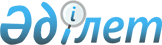 О размещении государственного образовательного заказа на подготовку специалистов с послевузовским образованием в области здравоохранения, финансируемых из республиканского бюджета, на 2012/2013 учебный годПриказ и.о. Министра здравоохранения Республики Казахстан от 10 сентября 2012 года № 621. Зарегистрирован в Министерстве юстиции Республики Казахстан 8 октября 2012 года № 7979

      В соответствии с подпунктом 15) пункта 1 статьи 7 Кодекса Республики Казахстан от 18 сентября 2009 года «О здоровье народа и системе здравоохранения», ПРИКАЗЫВАЮ:



      1. Разместить государственный образовательный заказ на подготовку специалистов с послевузовским образованием в области здравоохранения, финансируемых из республиканского бюджета, на 2012/2013 учебный год в научных организациях и организациях образования в области здравоохранения, согласно приложению к настоящему приказу.



      2. Департаменту науки и человеческих ресурсов Министерства здравоохранения Республики Казахстан (Телеуов М.К.):



      1) довести настоящий приказ до сведения научных организаций и организаций образования в области здравоохранения, предусмотренных в приложении к настоящему приказу, и обеспечить заключение с ними договоров;



      2) обеспечить в установленном законодательством порядке государственную регистрацию настоящего приказа в Министерстве юстиции Республики Казахстан;



      3) обеспечить размещение настоящего приказа на Интернет–ресурсе Министерства здравоохранения республики Казахстан после его государственной регистрации в Министерстве юстиции Республики Казахстан.



      3. Департаменту экономики и финансов Министерства здравоохранения Республики Казахстан (Суентаева Г.Р.) обеспечить финансирование научных организаций и организаций образования в области здравоохранения, предусмотренных в приложении к настоящему приказу, за счет средств республиканского бюджета на основании заключенных договоров на подготовку специалистов с послевузовским образованием на 2012/2013 учебный год.



      4. Департаменту юридической службы и государственных закупок Министерства здравоохранения Республики Казахстан (Амиргалиев Е.Р.) после государственной регистрации настоящего приказа в Министерстве юстиции Республики Казахстан обеспечить в установленном законодательством порядке официальное опубликование настоящего приказа в средствах массовой информации.



      5. Контроль за исполнением настоящего приказа возложить на вице-министра здравоохранения Республики Казахстан Байжунусова Э.А.



      6. Настоящий приказ вводится в действие по истечении десяти календарных дней после его первого официального опубликования и распространяется на отношения, возникшие с 1 сентября 2012 года.      И.о. Министра здравоохранения

      Республики Казахстан                       С. Мусинов

Приложение        

к приказу и.о.Министра   

здравоохранения      

Республики Казахстан    

от 10 сентября 2012 года № 621 

Размещение государственного образовательного заказа на

подготовку специалистов с послевузовским образованием в области

здравоохранения, финансируемых из республиканского бюджета, на

2012/2013 учебный год в научных организациях и организациях

образования в области здравоохранения
					© 2012. РГП на ПХВ «Институт законодательства и правовой информации Республики Казахстан» Министерства юстиции Республики Казахстан
				№ п/пНаучные организации и организации образования в области здравоохраненияКоли-

чество выде-

ленных местНаименование специальностиКоли-

чество выде-

ленных мест по специаль-

ности123451. Резидентура1. Резидентура1. Резидентура1. Резидентура1. Резидентура1.Карагандинский государственный медицинский университет (далее – КГМУ)30Инфекционные болезни, в том числе детская41.Карагандинский государственный медицинский университет (далее – КГМУ)30Невропатология, в том числе детская31.Карагандинский государственный медицинский университет (далее – КГМУ)30Общая хирургия21.Карагандинский государственный медицинский университет (далее – КГМУ)30Детская хирургия31.Карагандинский государственный медицинский университет (далее – КГМУ)30Онкология, в том числе детская31.Карагандинский государственный медицинский университет (далее – КГМУ)30Травматология-ортопедия, в том числе детская11.Карагандинский государственный медицинский университет (далее – КГМУ)30Офтальмология, в том числе детская31.Карагандинский государственный медицинский университет (далее – КГМУ)30Оториноларингология, в том числе детская21.Карагандинский государственный медицинский университет (далее – КГМУ)30Педиатрия31.Карагандинский государственный медицинский университет (далее – КГМУ)30Неонатология21.Карагандинский государственный медицинский университет (далее – КГМУ)30Акушерство и гинекология, в том числе детская42.Казахский национальный медицинский университет имени С.Д. Асфендиярова (далее – КазНМУ)120Кардиология, в том числе детская92.Казахский национальный медицинский университет имени С.Д. Асфендиярова (далее – КазНМУ)120Аллергология и иммунология, в том числе детская42.Казахский национальный медицинский университет имени С.Д. Асфендиярова (далее – КазНМУ)120Фтизиатрия, в том числе детская52.Казахский национальный медицинский университет имени С.Д. Асфендиярова (далее – КазНМУ)120Инфекционные болезни, в том числе детская72.Казахский национальный медицинский университет имени С.Д. Асфендиярова (далее – КазНМУ)120Невропатология, в том числе детская142.Казахский национальный медицинский университет имени С.Д. Асфендиярова (далее – КазНМУ)120Нефрология, в том числе детская22.Казахский национальный медицинский университет имени С.Д. Асфендиярова (далее – КазНМУ)120Спортивная медицина42.Казахский национальный медицинский университет имени С.Д. Асфендиярова (далее – КазНМУ)120Психиатрия42.Казахский национальный медицинский университет имени С.Д. Асфендиярова (далее – КазНМУ)120Лучевая диагностика132.Казахский национальный медицинский университет имени С.Д. Асфендиярова (далее – КазНМУ)120Ревматология, в том числе детская52.Казахский национальный медицинский университет имени С.Д. Асфендиярова (далее – КазНМУ)120Кардиохирургия, в том числе детская72.Казахский национальный медицинский университет имени С.Д. Асфендиярова (далее – КазНМУ)120Клиническая лабораторная диагностика82.Казахский национальный медицинский университет имени С.Д. Асфендиярова (далее – КазНМУ)120Челюстно-лицевая хирургия, в том числе детская82.Казахский национальный медицинский университет имени С.Д. Асфендиярова (далее – КазНМУ)120Общая хирургия22.Казахский национальный медицинский университет имени С.Д. Асфендиярова (далее – КазНМУ)120Эндокринология, в том числе детская32.Казахский национальный медицинский университет имени С.Д. Асфендиярова (далее – КазНМУ)120Травматология-ортопедия, в том числе детская32.Казахский национальный медицинский университет имени С.Д. Асфендиярова (далее – КазНМУ)120Офтальмология, в том числе детская52.Казахский национальный медицинский университет имени С.Д. Асфендиярова (далее – КазНМУ)120Оториноларингология, в том числе детская52.Казахский национальный медицинский университет имени С.Д. Асфендиярова (далее – КазНМУ)120Педиатрия12.Казахский национальный медицинский университет имени С.Д. Асфендиярова (далее – КазНМУ)120Неонатология22.Казахский национальный медицинский университет имени С.Д. Асфендиярова (далее – КазНМУ)120Детская психиатрия12.Казахский национальный медицинский университет имени С.Д. Асфендиярова (далее – КазНМУ)120Акушерство и гинекология, в том числе детская83.Медицинский университет Астана (далее – МУА)86Кардиология, в том числе детская33.Медицинский университет Астана (далее – МУА)86Фтизиатрия, в том числе детская13.Медицинский университет Астана (далее – МУА)86Инфекционные болезни, в том числе детская23.Медицинский университет Астана (далее – МУА)86Невропатология, в том числе детская113.Медицинский университет Астана (далее – МУА)86Лучевая диагностика153.Медицинский университет Астана (далее – МУА)86Анестезиология и реаниматология, в том числе детская43.Медицинский университет Астана (далее – МУА)86Общая хирургия53.Медицинский университет Астана (далее – МУА)86Детская хирургия43.Медицинский университет Астана (далее – МУА)86Онкология, в том числе детская43.Медицинский университет Астана (далее – МУА)86Офтальмология, в том числе детская33.Медицинский университет Астана (далее – МУА)86Оториноларингология, в том числе детская143.Медицинский университет Астана (далее – МУА)86Педиатрия53.Медицинский университет Астана (далее – МУА)86Акушерство и гинекология, в том числе детская133.Медицинский университет Астана (далее – МУА)86Урология и андрология, в том числе детская13.Медицинский университет Астана (далее – МУА)86Судебно-медицинская экспертиза14.Западно-Казахстанский государственный медицинский университет имени Марата Оспанова (далее – ЗКГМУ)21Кардиология, в том числе детская54.Западно-Казахстанский государственный медицинский университет имени Марата Оспанова (далее – ЗКГМУ)21Общая хирургия14.Западно-Казахстанский государственный медицинский университет имени Марата Оспанова (далее – ЗКГМУ)21Онкология, в том числе детская24.Западно-Казахстанский государственный медицинский университет имени Марата Оспанова (далее – ЗКГМУ)21Оториноларингология, в том числе детская34.Западно-Казахстанский государственный медицинский университет имени Марата Оспанова (далее – ЗКГМУ)21Педиатрия34.Западно-Казахстанский государственный медицинский университет имени Марата Оспанова (далее – ЗКГМУ)21Акушерство и гинекология, в том числе детская75.Государственный медицинский университет города Семей (далее – ГМУ Семей)55Аллергология и иммунология, в том числе детская85.Государственный медицинский университет города Семей (далее – ГМУ Семей)55Инфекционные болезни, в том числе детская45.Государственный медицинский университет города Семей (далее – ГМУ Семей)55Лучевая диагностика65.Государственный медицинский университет города Семей (далее – ГМУ Семей)55Общая хирургия115.Государственный медицинский университет города Семей (далее – ГМУ Семей)55Онкология, в том числе детская145.Государственный медицинский университет города Семей (далее – ГМУ Семей)55Травматология-ортопедия, в том числе детская75.Государственный медицинский университет города Семей (далее – ГМУ Семей)55Педиатрия56.Южно-Казахстанская государственная фармацевтическая академия (далее – ЮКГФА)28Общая хирургия116.Южно-Казахстанская государственная фармацевтическая академия (далее – ЮКГФА)28Педиатрия177.Алматинский государственный институт усовершенствования врачей (далее – АГИУВ)147Кардиология, в том числе детская107.Алматинский государственный институт усовершенствования врачей (далее – АГИУВ)147Аллергология и иммунология, в том числе детская67.Алматинский государственный институт усовершенствования врачей (далее – АГИУВ)147Эндокринология, в том числе детская37.Алматинский государственный институт усовершенствования врачей (далее – АГИУВ)147Инфекционные болезни, в том числе детская57.Алматинский государственный институт усовершенствования врачей (далее – АГИУВ)147Невропатология, в том числе детская137.Алматинский государственный институт усовершенствования врачей (далее – АГИУВ)147Психиатрия37.Алматинский государственный институт усовершенствования врачей (далее – АГИУВ)147Лучевая диагностика167.Алматинский государственный институт усовершенствования врачей (далее – АГИУВ)147Анестезиология и реаниматология, в том числе детская97.Алматинский государственный институт усовершенствования врачей (далее – АГИУВ)147Общая хирургия47.Алматинский государственный институт усовершенствования врачей (далее – АГИУВ)147Кардиохирургия, в том числе детская37.Алматинский государственный институт усовершенствования врачей (далее – АГИУВ)147Ангиохирургия, в том числе детская57.Алматинский государственный институт усовершенствования врачей (далее – АГИУВ)147Нейрохирургия, в том числе детская77.Алматинский государственный институт усовершенствования врачей (далее – АГИУВ)147Функциональная диагностика57.Алматинский государственный институт усовершенствования врачей (далее – АГИУВ)147Урология и андрология, в том числе детская47.Алматинский государственный институт усовершенствования врачей (далее – АГИУВ)147Клиническая фармакология67.Алматинский государственный институт усовершенствования врачей (далее – АГИУВ)147Медицинская реабилитология, в том числе детская37.Алматинский государственный институт усовершенствования врачей (далее – АГИУВ)147Онкология, в том числе детская57.Алматинский государственный институт усовершенствования врачей (далее – АГИУВ)147Травматология-ортопедия, в том числе детская87.Алматинский государственный институт усовершенствования врачей (далее – АГИУВ)147Офтальмология, в том числе детская67.Алматинский государственный институт усовершенствования врачей (далее – АГИУВ)147Оториноларингология, в том числе детская67.Алматинский государственный институт усовершенствования врачей (далее – АГИУВ)147Педиатрия47.Алматинский государственный институт усовершенствования врачей (далее – АГИУВ)147Неонатология67.Алматинский государственный институт усовершенствования врачей (далее – АГИУВ)147Акушерство и гинекология, в том числе детская108.Научный центр педиатрии и детской хирургии8Детская хирургия28.Научный центр педиатрии и детской хирургии8Педиатрия69.Национальный научный центр хирургии имени А.Н. Сызганова15Лучевая диагностика29.Национальный научный центр хирургии имени А.Н. Сызганова15Анестезиология и реаниматология, в том числе детская49.Национальный научный центр хирургии имени А.Н. Сызганова15Общая хирургия59.Национальный научный центр хирургии имени А.Н. Сызганова15Кардиохирургия, в том числе детская410.Научный центр урологии имени академика Б.У. Джарбусынова8Урология и андрология, в том числе детская811.Научно-исследовательский институт травматологии и ортопедии6Травматология-ортопедия, в том числе детская612.Научно-исследовательский институт кардиологии и внутренних болезней29Кардиология, в том числе детская2112.Научно-исследовательский институт кардиологии и внутренних болезней29Аллергология и иммунология, в том числе детская412.Научно-исследовательский институт кардиологии и внутренних болезней29Гастроэнтерология, в том числе детская413.Казахский научно-исследовательский институт онкологии и радиологии6Лучевая диагностика213.Казахский научно-исследовательский институт онкологии и радиологии6Лучевая терапия113.Казахский научно-исследовательский институт онкологии и радиологии6Онкология, в том числе детская314.Научный центр акушерства, гинекологии и перинатологии6Акушерство и гинекология, в том числе детская314.Научный центр акушерства, гинекологии и перинатологии6Медицинская генетика315.Национальный научный медицинский центр16Кардиология, в том числе детская815.Национальный научный медицинский центр16Анестезиология и реаниматология, в том числе детская115.Национальный научный медицинский центр16Общая хирургия215.Национальный научный медицинский центр16Кардиохирургия, в том числе детская516.Международный Казахско-Турецкий университет имени Х.А.Ясави (далее – МКТУ)13Невропатология, в том числе детская816.Международный Казахско-Турецкий университет имени Х.А.Ясави (далее – МКТУ)13Общая хирургия517.Казахский ордена «Знак Почета» научно-исследовательский институт глазных болезней7Офтальмология, в том числе детская718.Республиканский научный центр неотложной медицинской помощи13Гематология, в том числе детская418.Республиканский научный центр неотложной медицинской помощи13Общая хирургия518.Республиканский научный центр неотложной медицинской помощи13Травматология-ортопедия, в том числе детская419.Республиканский научный центр нейрохирургии4Нейрохирургия, в том числе детская420.Национальный научный центр материнства и детства20Детская хирургия320.Национальный научный центр материнства и детства20Педиатрия720.Национальный научный центр материнства и детства20Акушерство и гинекология, в том числе детская620.Национальный научный центр материнства и детства20Медицинская генетика421.Казахстанско-Российский медицинский университет28Терапия321.Казахстанско-Российский медицинский университет28Кардиология, в том числе детская321.Казахстанско-Российский медицинский университет28Лучевая диагностика1021.Казахстанско-Российский медицинский университет28Анестезиология и реаниматология, в том числе детская221.Казахстанско-Российский медицинский университет28Общая хирургия221.Казахстанско-Российский медицинский университет28Онкология, в том числе детская421.Казахстанско-Российский медицинский университет28Офтальмология, в том числе детская321.Казахстанско-Российский медицинский университет28Акушерство и гинекология, в том числе детская122.Национальный научный кардиохирургический центр18Кардиология, в том числе детская922.Национальный научный кардиохирургический центр18Лучевая диагностика422.Национальный научный кардиохирургический центр18Кардиохирургия, в том числе детская52. Магистратура2. Магистратура2. Магистратура2. Магистратура2. Магистратура24.Высшая школа общественного здравоохранения (далее – ВШОЗ)10Общественное здравоохранение (научно-педагогическая)1025.МУА20Медицина (научно-педагогическая)15 25.МУА20Общественное здравоохранение (научно-педагогическая)3 25.МУА20Медико-профилактическое дело (научно-педагогическая)2 26.КазНМУ22Медицина (научно-педагогическая)726.КазНМУ22Общественное здравоохранение (научно-педагогическая)826.КазНМУ22Медико-профилактическое дело (научно-педагогическая)326.КазНМУ22Сестринское дело (научно-педагогическая)226.КазНМУ22Фармация (научно-педагогическая)227.КГМУ19Медицина (научно-педагогическая)827.КГМУ19Медицина (профильная)327.КГМУ19Общественное здравоохранение (научно-педагогическая)327.КГМУ19Общественное здравоохранение (профильная)227.КГМУ19Медико-профилактическое дело (научно-педагогическая)328.ЗКГМУ11Медицина (научно-педагогическая)728.ЗКГМУ11Общественное здравоохранение (научно-педагогическая)228.ЗКГМУ11Медико-профилактическое дело (научно-педагогическая)228.ГМУ Семей19Медицина (научно-педагогическая)728.ГМУ Семей19Общественное здравоохранение (научно-педагогическая)828.ГМУ Семей19Сестринское дело (профильная)228.ГМУ Семей19Медико-профилактическое дело (научно-педагогическая)229.ЮКГФА18Медицина (научно-педагогическая)829.ЮКГФА18Общественное здравоохранение (научно-педагогическая)429.ЮКГФА18Сестринское дело (научно-педагогическая)229.ЮКГФА18Фармация (научно-педагогическая)430.МКТУ13Медицина (научно-педагогическая)1331.АГИУВ18Медицина (научно-педагогическая)631.АГИУВ18Медицина (профильная)431.АГИУВ18Общественное здравоохранение (научно-педагогическая)331.АГИУВ18Общественное здравоохранение (профильная)331.АГИУВ18Медико-профилактическое дело (научно-педагогическая)23. Докторантура PhD3. Докторантура PhD3. Докторантура PhD3. Докторантура PhD3. Докторантура PhD32.МУА6Медицина (научно-педагогическая)332.МУА6Общественное здравоохранение (научно-педагогическая)333.КазНМУ6Общественное здравоохранение (научно-педагогическая)533.КазНМУ6Фармация (научно-педагогическая)134.КГМУ3Медицина (научно-педагогическая)335.ГМУ Семей4Медицина (научно-педагогическая)235.ГМУ Семей4Общественное здравоохранение (научно-педагогическая)236.ЗКГМУ3Медицина (научно-педагогическая)337.ВШОЗ4Общественное здравоохранение (профильная)438.МКТУ4Медицина (научно-педагогическая)4